 Entraine-toi à recopier ces phrases en lettres majuscules ! 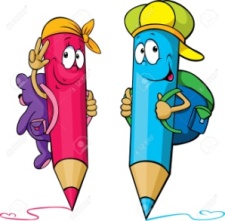 Si tu veux, fais aussi un dessin pour chaque phrase Demande à un adulte de te lire avant les phrases et amusez-vous à reconnaître les lettres.Si tu veux, invente de nouvelles phrases avec l’aide de ta famille.UN  OISEAU  CHANTE  DANS  LE  CIEL.LAURIE   DESSINE  UNE   FLEUR.JE  MANGE  DES  HARICOTS  VERTS.JE   RANGE   MES  CHAUSSETTES.CAROLINE   MET   UN  CHAPEAU. As-tu remarqué que les phrases se terminent par un point ?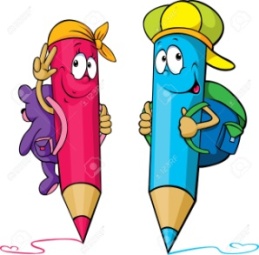 